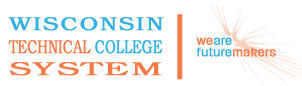 WTCS Repository10-809-122  Intro to Amer GovernmentCourse Outcome SummaryCourse InformationPre/CorequisitesCourse CompetenciesDescriptionIntroduces American political processes and Institutions. Focuses on rights and responsibilities of citizens and the process of participatory democracy. Learners examine the complexity of the separation of powers and checks and balances. Explores the role of the media, interest groups, political parties and public opinion in the political process. Also explores the role of state and national government in our federal system.Total Credits3.00PrerequisiteEach Wisconsin Technical College determines the General Education course prerequisites used by their academic institution. If prerequisites for a course are determined to be appropriate, the final Course Outcome Summary must identify the prerequisites approved for use by the individual Technical College.1Explore American political cultureAssessment Strategiesthrough a test, written assignment or a group projectCriteriaYour performance will be successful when:Characteristics of American political culture are specified Sources and influences of political socialization are described 2Explore citizenship responsibilitiesAssessment Strategiesthrough a test, written assignment or a group projectCriteriaYour performance will be successful when:types of political participation are describedself-assessment indicates learner's level of participation patterns of voting behavior are described procedures used to vote are identified3Analyze types of governmentsAssessment Strategiesthrough a test, written assignment or a group projectCriteriaYour performance will be successful when:totalitarian, authoritarian and democratic forms of government are comparedtypes of government are characterized by the degree of governmental control, individual liberty and equality 4Examine Democratic principlesAssessment Strategiesthrough a test, written assignment or a group projectCriteriaYour performance will be successful when:characteristics of direct and representative democracy are comparedexamples of present day direct democratic principles are identified:  referendum, recall and citizen initiativeslimitations of democratic government are described.:  relationship between majority rule and minority rights is compared theory of social contract is applied to the American political system5Identify functions and purpose of governmentAssessment Strategiesthrough a test, written assignment or a group projectCriteriaYour performance will be successful when:government activities are classified according to: regulatory, distributive or redistributivecregulatoryb. distributivec. redistributived.sources of political legitimacy are identified6Explore the philosophers and documents that influence the development of the ConstitutionAssessment Strategiesthrough a test, written assignment or a group projectCriteriaYour performance will be successful when:core documents are linked to political philosophies and principlesprinciple of natural rights is explained7Explore the principles of separation of powers and checks and balances Assessment Strategiesthrough a test, written assignment or a group projectCriteriaYour performance will be successful when:Constitutional powers are categorized as delegated, implied and reservedExamples of checks and balances are providedExamples of separation of powers (federal and state, state and local) are identified8Analyze civil liberties Assessment Strategiesthrough a test, written assignment or a group projectCriteriaYour performance will be successful when:civil rights and civil liberties are differentiatedamendments and landmark Supreme Court cases relating to civil liberties are analyzedcurrent issues related to civil liberties are analyzed9Trace the development of Civil RightsAssessment Strategiesthrough a test, written assignment or a group projectCriteriaYour performance will be successful when:historical development of civil rights is outlinedamendments and landmark Supreme Court cases relating to civil rights are analyzedcurrent issues related to civil rights are analyzed10Explain the election process in the United StatesAssessment Strategiesthrough a test, written assignment or a group projectCriteriaYour performance will be successful when:nomination process is explainedrole of the electoral college is explainedgeneral election process is explainedrole of the citizen in the election processes is identifiedcampaign process is described11Explore the two-party system and the role of third parties in the United States Assessment Strategiesthrough a test, written assignment or a group projectCriteriaYour performance will be successful when:reasons for the entrenched two-party system are providedroles of third/minor parties are describedcharacteristics of the Democratic and Republican parties are compared12Analyze the influence of media in the political processAssessment Strategiesthrough a test, written assignment or group projectCriteriaYour performance will be successful when: examples of how the media sets the agenda are provided examples of political "spin" are identified13Explore the role of interest groupsAssessment Strategiesthrough a test, written assignment or a group projectCriteriaYour performance will be successful when:pluralist and power elite theories are comparedtypes of interest groups are identifiedinterest group actions to influence policy and election campaigns are identifiedcitizens' roles in interest groups are explained 14Differentiate the types of public opinion in the American political processAssessment Strategiesthrough a test, written assignment or a group projectCriteriaYour performance will be successful when:types of public opinion polls are identifiedcharacteristics of a push poll are describedexamples of measures of public opinion polls are described public opinion polls are interpreted15Summarize the structure, functions and responsibilities of CongressAssessment Strategiesthrough a test, written assignment or a group projectCriteriaYour performance will be successful when:structure of Congress is analyzedhow a Bill becomes law is tracedexamples of differences between the Senate and House are identifiedtypes of representation are described16Summarize the organization, functions and responsibilities of the Executive BranchAssessment Strategiesthrough a test, written assignment or a group projectCriteriaYour performance will be successful when: powers and responsibilities of the President are summarizedorganizational structure of the Executive Branch is describedexpansion of presidential powers is described17Summarize the organization, functions and responsibilities of the federal judiciaryAssessment Strategiesthrough a test, written assignment or a group projectCriteriaYour performance will be successful when:structure of the Federal court System is describednature and historical evolution of judicial review are describedprocess of federal judicial appointment is explainedjudicial process is analyzed18Differentiate among federal, state and local government functions and responsibilitiesAssessment Strategiesthrough a test, written assignment or a group projectCriteriaYour performance will be successful when:dual aspect of American Government (federal and state) is describedexamples of federal powers vs. state's rights are identifiedcharacteristics of Wisconsin State Government are describedexamples of collection and distribution of funding sources are identified